California 4-H SET Checklist Matrix 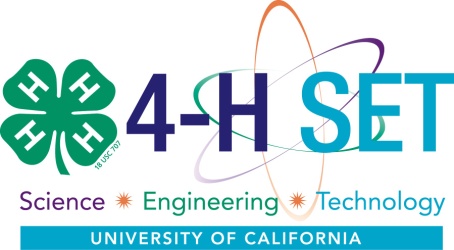 Program / Activity ______________________________________________________    Revised January 12, 2011Components of the 4-H SET ApproachMeetsPartially MeetsDoes not meetCommentsActivities follow theExperiential Learning Cycle After the activity, the facilitator leads youth through a period of reflection where the learner shares and processes the experience and applies new learning in authentic situations.Activities promoteInquiry Learning using Effective QuestioningThrough learning experiences, youth are encouraged to think, explore, question, and make decisions. Youth build understanding through active exploration and questioning.Provides opportunities to improve Science, Engineering and Technology Abilities
Engages youth in science, engineering and technology through one or more of the thirty most important science, engineering, and technology processes.Anchored in a Positive Youth Development Context 
Provides opportunities for youth to develop their 6 C’s:  Competence, Confidence, Connections, Character, Caring/Compassion, and Contribution.Facilitated and delivered withAdult mentors who partner with youth
Learning experiences led by trained, caring adults and teens who create environments in which they work together as active learners.Programs offerExtended Learning OpportunitiesProjects offer long-term experiences to significantly increase youth knowledge, skills and attitudes. Experiences are designed for extended frequency and duration that serve to build learning over time.Programs based on National Science Education Standards 
SET activities delivered through inquiry-based learning focusing on concepts of physical science, life science, earth and space science, science and technology, science in personal and social perspectives, history and nature of science. 